	В наше время знание английского языка – уже не каприз или хобби, а зачастую необходимость. И закладывать основу будущего владения языком следует как можно раньше, используя колоссальную способность дошкольников к изучению языков.Цель программы: Ознакомить детей с несложной лексикой, доступной и соответствующей  их уровню;Введение элементарных языковых конструкций;    Воспитание и развитие личности посредством приобщения к культуре англоязычных стран.Задачи:Познакомить с элементарной диалогической и монологической речью;Формировать умение понимать несложные команды педагога и реагировать на ряд элементарных вопросов;Тематика занятий:Приветствие. Знакомство.Цвета.Игрушки.Семья.Части тела.Животные.Времена года.Овощи. Фрукты.Посуда.КРУЖОК «ВЕСЁЛЫЙ АНГЛИЙСКИЙ»«Владеть другим языком — это как иметь вторую душу»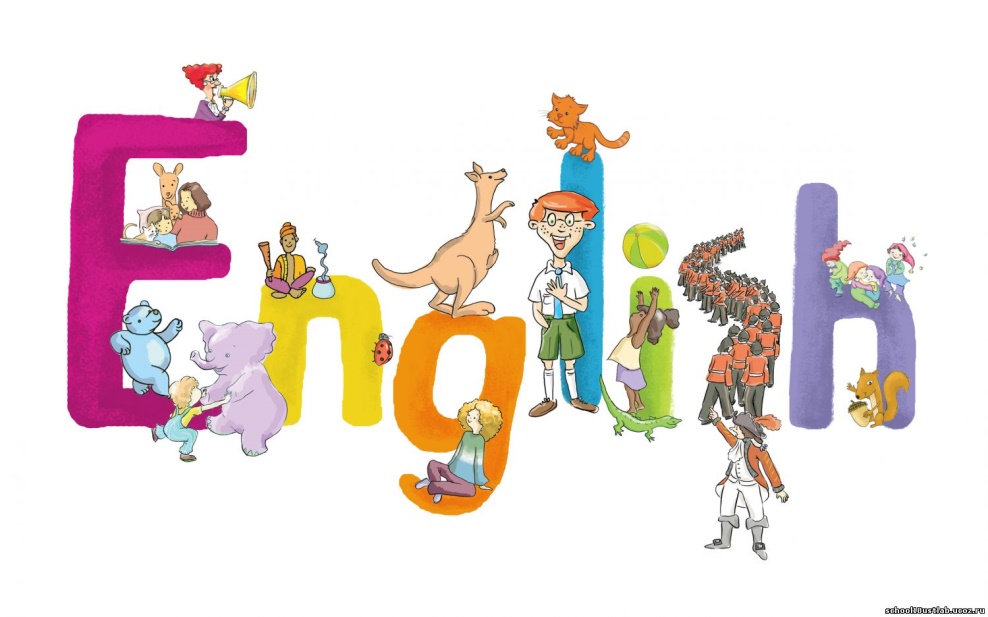 Руководитель:                                                      Демидова Дарья ВладимировнаТ.809199251187